How to print The E19/1 Manual Attendance Register:Open up the attendance register pdf fileClick FileClick PrintClick PropertiesSelect the Detailed Settings tabEnsure the document is printing on both sides of the paper as per the image below. *Please note the options may vary depending on the settings of your computer/printer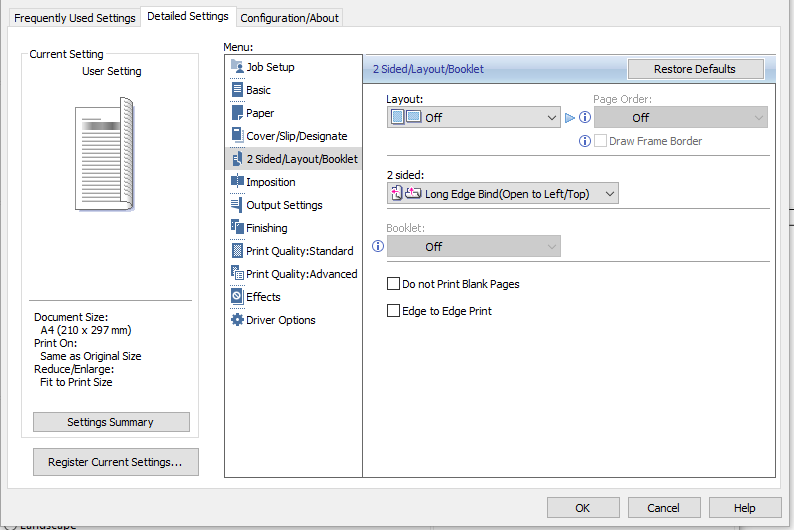 Click OKClick PrintOnce the document has printed, please ensure it is double sidedStaple the printed document together like a bookSome of the centre pages in this booklet are half blank. Cut the blank ends off lengthways. Once completed, all the half pages should line up with the student’s name